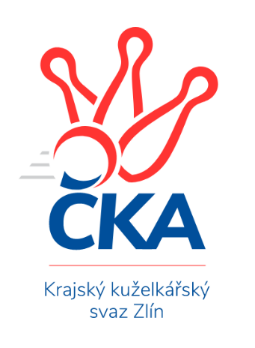 ZLÍNSKÝ KRAJSKÝ KUŽELKÁŘSKÝ SVAZ                                                                                          Zlín 14.1.2024ZPRAVODAJ ZLÍNSKÉ KRAJSKÉ SOUTĚŽE2023-202412. koloVKK Vsetín C	- TJ Sokol Luhačovice B	1:5	1593:1672	3.5:4.5	12.1.TJ Chropyně 	- TJ Zubří C	5:1	1623:1422	6.0:2.0	12.1.TJ Spartak Hluk	- TJ Sokol Machová C	5:1	1484:1444	5.0:3.0	13.1.KC Zlín D	- SC Bylnice B	1:5	1562:1601	3.0:5.0	13.1.TJ Bojkovice Krons B	- KK Camo Slavičín B	3:3	1745:1737	3.0:5.0	13.1.TJ Zubří B	- TJ Bojkovice Krons C		dohrávka		21.1.Tabulka družstev:	1.	TJ Sokol Luhačovice B	12	10	0	2	50.0 : 22.0 	65.5 : 30.5 	 1677	20	2.	TJ Bojkovice Krons B	12	8	2	2	47.0 : 25.0 	54.5 : 41.5 	 1631	18	3.	KK Camo Slavičín B	12	7	1	4	42.0 : 30.0 	56.0 : 40.0 	 1652	15	4.	VKK Vsetín C	12	6	1	5	40.0 : 32.0 	49.5 : 46.5 	 1654	13	5.	TJ Zubří B	11	6	0	5	35.0 : 31.0 	51.5 : 36.5 	 1637	12	6.	TJ Spartak Hluk	12	6	0	6	38.0 : 34.0 	50.0 : 46.0 	 1608	12	7.	TJ Chropyně	12	5	2	5	34.5 : 37.5 	47.0 : 49.0 	 1578	12	8.	TJ Sokol Machová C	12	4	2	6	29.5 : 42.5 	40.0 : 56.0 	 1555	10	9.	TJ Bojkovice Krons C	11	4	1	6	29.0 : 37.0 	40.0 : 48.0 	 1576	9	10.	SC Bylnice B	12	4	1	7	30.0 : 42.0 	40.0 : 56.0 	 1584	9	11.	TJ Zubří C	12	3	2	7	31.0 : 41.0 	39.5 : 56.5 	 1562	8	12.	KC Zlín D	12	1	2	9	20.0 : 52.0 	34.5 : 61.5 	 1481	4Program dalšího kola:13. kolo19.1.2024	pá	17:00	TJ Sokol Machová C - TJ Zubří C	19.1.2024	pá	17:00	TJ Bojkovice Krons C - KC Zlín D	19.1.2024	pá	17:00	TJ Zubří B - TJ Chropyně 	20.1.2024	so	14:00	TJ Sokol Luhačovice B - TJ Bojkovice Krons B	20.1.2024	so	15:00	KK Camo Slavičín B - TJ Spartak Hluk	21.1.2024	ne	11:00	TJ Zubří B - TJ Bojkovice Krons C (dohrávka z 12. kola)		 VKK Vsetín C	1593	1:5	1672	TJ Sokol Luhačovice B	Petra Gottwaldová	 	 210 	 214 		424 	 0.5:1.5 	 437 	 	223 	 214		Andrea Katriňáková	Adéla Foltýnová	 	 167 	 199 		366 	 0:2 	 430 	 	214 	 216		Hana Krajíčková	Dita Stratilová	 	 208 	 202 		410 	 2:0 	 374 	 	188 	 186		Helena Konečná *1	Martin Orság	 	 203 	 190 		393 	 1:1 	 431 	 	199 	 232		Ludmila Pančochovározhodčí:  Vedoucí družstevstřídání: *1 od 51. hodu Zdenka Svobodová	 TJ Chropyně 	1623	5:1	1422	TJ Zubří C	Milan Podaný	 	 219 	 220 		439 	 2:0 	 330 	 	163 	 167		Antonín Matula	Vladimír Beran	 	 193 	 200 		393 	 2:0 	 350 	 	159 	 191		Patrik Lacina	Richard Mikeš	 	 175 	 157 		332 	 0:2 	 386 	 	209 	 177		Patrik Zepřálka	Jaroslav Krejčíř	 	 214 	 245 		459 	 2:0 	 356 	 	190 	 166		Marek Divišrozhodčí: ved	 TJ Spartak Hluk	1484	5:1	1444	TJ Sokol Machová C	Tomáš Galuška	 	 182 	 155 		337 	 0:2 	 405 	 	218 	 187		Jana Dvořáková	Tomáš Indra	 	 190 	 167 		357 	 2:0 	 304 	 	147 	 157		Gabriela Benková	Miroslav Nožička	 	 183 	 182 		365 	 1:1 	 358 	 	187 	 171		Václav Vlček	Ondřej Kelíšek	 	 208 	 217 		425 	 2:0 	 377 	 	196 	 181		Miroslav Ševečekrozhodčí: Ondřej Kelíšek	 KC Zlín D	1562	1:5	1601	SC Bylnice B	Adam Záhořák	 	 187 	 204 		391 	 1:1 	 422 	 	231 	 191		Michal Pecl	Matěj Čunek	 	 220 	 177 		397 	 1:1 	 347 	 	167 	 180		Jaroslav Macháč	Vendula Vrzalová	 	 189 	 171 		360 	 0:2 	 417 	 	213 	 204		Ladislav Strnad	Věra Skoumalová	 	 197 	 217 		414 	 1:1 	 415 	 	195 	 220		Ondřej Novákrozhodčí: Karel Skoumal	 TJ Bojkovice Krons B	1745	3:3	1737	KK Camo Slavičín B	Petr Bařinka	 	 201 	 212 		413 	 0:2 	 449 	 	231 	 218		Jakub Havrlant	Zdeněk Kafka	 	 217 	 208 		425 	 1:1 	 431 	 	227 	 204		Petr Hanousek	Lenka Menšíková	 	 227 	 239 		466 	 2:0 	 350 	 	175 	 175		Ivana Bartošová	Martin Hradský	 	 223 	 218 		441 	 0:2 	 507 	 	241 	 266		Josef Čížrozhodčí:  Vedoucí družstevPořadí jednotlivců:	jméno hráče	družstvo	celkem	plné	dorážka	chyby	poměr kuž.	Maximum	1.	Josef Číž 	KK Camo Slavičín B	445.63	305.0	140.6	7.1	6/6	(507)	2.	Dita Stratilová 	VKK Vsetín C	442.98	303.9	139.1	5.0	5/5	(461)	3.	Rudolf Fojtík 	KK Camo Slavičín B	437.00	304.3	132.8	5.8	4/6	(447)	4.	Ludmila Pančochová 	TJ Sokol Luhačovice B	436.90	302.6	134.4	6.0	4/5	(478)	5.	Rostislav Studeník 	KK Camo Slavičín B	436.25	293.8	142.5	8.8	4/6	(476)	6.	Václav Zeman 	TJ Zubří B	434.57	294.3	140.3	7.2	7/7	(476)	7.	Martin Hradský 	TJ Bojkovice Krons B	431.78	301.4	130.4	5.5	6/6	(493)	8.	Ondřej Kelíšek 	TJ Spartak Hluk	431.58	294.1	137.5	4.3	4/6	(443)	9.	Ondřej Novák 	SC Bylnice B	431.04	295.8	135.2	7.5	5/5	(479)	10.	Lenka Menšíková 	TJ Bojkovice Krons B	430.65	304.0	126.7	5.5	4/6	(502)	11.	Hana Krajíčková 	TJ Sokol Luhačovice B	429.25	305.3	124.0	7.9	4/5	(465)	12.	Eva Hajdová 	VKK Vsetín C	423.54	299.8	123.8	7.3	4/5	(448)	13.	Jaroslav Kramár 	TJ Bojkovice Krons C	423.35	299.0	124.4	10.9	4/6	(471)	14.	Petr Pavlíček 	TJ Zubří B	420.00	297.7	122.3	8.3	7/7	(447)	15.	Petra Gottwaldová 	VKK Vsetín C	419.50	294.4	125.1	8.5	4/5	(486)	16.	Andrea Katriňáková 	TJ Sokol Luhačovice B	418.60	301.3	117.3	7.4	5/5	(471)	17.	Vítězslav Svárovský 	KK Camo Slavičín B	418.50	293.5	125.0	9.6	4/6	(456)	18.	Marek Diviš 	TJ Zubří C	416.37	289.0	127.3	8.3	6/6	(482)	19.	Jiří Pospíšil 	TJ Spartak Hluk	416.05	288.3	127.8	7.5	5/6	(437)	20.	Petr Foltýn 	VKK Vsetín C	415.13	297.6	117.6	11.6	5/5	(443)	21.	Jozef Kundrata 	TJ Bojkovice Krons C	413.83	290.4	123.4	7.7	4/6	(446)	22.	Jakub Pavlištík 	TJ Sokol Machová C	413.79	287.0	126.8	8.4	6/7	(443)	23.	Lubomír Krupa 	TJ Zubří C	413.50	297.8	115.8	10.0	4/6	(448)	24.	Petr Hanousek 	KK Camo Slavičín B	412.00	292.7	119.3	10.5	4/6	(474)	25.	Zdeněk Kočíř 	TJ Spartak Hluk	411.30	291.3	120.0	10.1	4/6	(431)	26.	Jakub Havrlant 	KK Camo Slavičín B	409.42	289.8	119.7	12.1	4/6	(449)	27.	Miroslav Ševeček 	TJ Sokol Machová C	408.00	288.4	119.6	8.9	7/7	(445)	28.	Jaroslav Krejčíř 	TJ Chropyně 	407.80	284.1	123.7	10.7	5/7	(480)	29.	Ladislav Strnad 	SC Bylnice B	407.71	293.3	114.5	10.2	4/5	(448)	30.	Josef Zbranek 	TJ Zubří C	406.83	294.5	112.3	8.9	4/6	(429)	31.	Michal Pecl 	SC Bylnice B	406.00	290.2	115.8	10.3	5/5	(444)	32.	Lenka Mikešová 	TJ Chropyně 	406.00	293.4	112.6	10.8	5/7	(451)	33.	Milan Podaný 	TJ Chropyně 	404.19	289.8	114.4	11.0	6/7	(443)	34.	Jan Lahuta 	TJ Bojkovice Krons C	401.31	281.1	120.2	11.8	4/6	(470)	35.	Věra Skoumalová 	KC Zlín D	400.08	280.7	119.4	9.5	6/6	(426)	36.	Petr Bařinka 	TJ Bojkovice Krons B	399.92	284.4	115.5	9.8	5/6	(478)	37.	Lumír Navrátil 	TJ Bojkovice Krons B	398.67	284.7	114.0	12.9	4/6	(475)	38.	Michal Kuchařík 	TJ Chropyně 	395.83	282.3	113.5	10.3	6/7	(424)	39.	Vladimír Adámek 	TJ Zubří B	395.50	282.4	113.1	10.7	7/7	(436)	40.	Vlastimil Lahuta 	TJ Bojkovice Krons B	394.10	286.5	107.6	13.1	4/6	(430)	41.	Patrik Zepřálka 	TJ Zubří C	388.85	280.4	108.5	10.8	4/6	(422)	42.	Václav Vlček 	TJ Sokol Machová C	386.90	281.4	105.5	11.6	5/7	(416)	43.	Jaroslav Sojka 	TJ Bojkovice Krons C	386.42	282.1	104.3	10.5	6/6	(448)	44.	Martin Zvonek 	KK Camo Slavičín B	380.63	269.1	111.5	17.0	4/6	(414)	45.	Martin Orság 	VKK Vsetín C	378.06	276.4	101.6	16.3	4/5	(407)	46.	Miroslav Nožička 	TJ Spartak Hluk	376.20	281.3	94.9	16.1	5/6	(393)	47.	Karel Skoumal 	KC Zlín D	372.50	267.2	105.3	15.7	6/6	(394)	48.	Matěj Čunek 	KC Zlín D	365.97	271.5	94.4	15.2	5/6	(397)	49.	Gabriela Benková 	TJ Sokol Machová C	360.86	265.3	95.6	15.3	7/7	(407)	50.	Antonín Strnad 	SC Bylnice B	340.00	257.3	82.7	17.2	4/5	(397)	51.	Tomáš Hanáček 	KC Zlín D	331.06	244.4	86.7	19.8	4/6	(376)		Monika Hubíková 	TJ Sokol Luhačovice B	459.61	315.2	144.4	3.4	3/5	(485)		Zdenka Svobodová 	TJ Sokol Luhačovice B	429.00	298.0	131.0	6.5	2/5	(435)		Helena Konečná 	TJ Sokol Luhačovice B	424.00	294.2	129.8	8.2	2/5	(462)		Zdeněk Kafka 	TJ Bojkovice Krons B	421.50	318.5	103.0	12.0	1/6	(425)		Martin Adam 	TJ Zubří B	421.10	293.4	127.7	8.8	2/7	(439)		Tomáš Indra 	TJ Spartak Hluk	413.42	294.9	118.5	11.6	2/6	(454)		Jaroslav Pavlát 	TJ Zubří B	409.00	286.0	123.0	9.5	2/7	(462)		Vladimíra Strnková 	SC Bylnice B	405.00	275.0	130.0	8.0	1/5	(405)		Jakub Pavlica 	TJ Zubří C	404.70	279.3	125.4	11.8	2/6	(486)		Adéla Foltýnová 	VKK Vsetín C	398.67	285.7	113.0	12.7	1/5	(419)		Jana Šopíková 	TJ Bojkovice Krons B	395.83	283.3	112.5	8.2	3/6	(432)		Josef Gazdík 	TJ Bojkovice Krons C	394.11	276.7	117.4	10.9	3/6	(430)		Jana Dvořáková 	TJ Sokol Machová C	393.67	275.0	118.7	11.6	3/7	(405)		Anna Nožičková 	TJ Spartak Hluk	393.00	284.5	108.5	11.0	2/6	(400)		Miroslav Míšek 	TJ Chropyně 	391.00	254.0	137.0	6.0	1/7	(391)		Adam Záhořák 	KC Zlín D	391.00	284.5	106.5	10.0	1/6	(412)		Vladimír Beran 	TJ Chropyně 	386.11	278.6	107.6	13.3	3/7	(410)		Jan Křižka 	TJ Bojkovice Krons C	383.75	279.4	104.3	14.4	3/6	(434)		Jaroslav Adam 	TJ Zubří B	383.33	268.7	114.7	11.7	3/7	(413)		Luděk Novák 	SC Bylnice B	377.20	279.9	97.3	14.5	3/5	(401)		Vendula Vrzalová 	KC Zlín D	374.17	278.3	95.8	13.2	2/6	(383)		Vojtěch Pernický 	TJ Zubří B	373.00	255.0	118.0	14.0	1/7	(373)		Eva Kyseláková 	TJ Spartak Hluk	373.00	267.0	106.0	16.0	1/6	(373)		Miroslav Šopík 	TJ Bojkovice Krons C	372.00	260.2	111.8	12.2	3/6	(440)		Radek Hajda 	VKK Vsetín C	371.67	270.7	101.0	17.3	1/5	(392)		Patrik Lacina 	TJ Zubří C	365.25	272.8	92.5	15.0	2/6	(388)		Marek Křesťan 	TJ Zubří C	359.75	264.0	95.8	14.4	2/6	(391)		Klára Cyprová 	TJ Sokol Luhačovice B	356.00	260.0	96.0	12.0	1/5	(356)		Hana Polišenská 	KC Zlín D	355.00	262.0	93.0	14.5	2/6	(383)		Richard Mikeš 	TJ Chropyně 	354.00	255.3	98.8	14.8	4/7	(390)		Roman Prachař 	TJ Spartak Hluk	353.33	262.3	91.0	15.3	3/6	(373)		Pavel Brázdil 	TJ Sokol Machová C	353.00	252.0	101.0	14.5	2/7	(372)		Ivana Bartošová 	KK Camo Slavičín B	351.00	261.7	89.3	17.0	3/6	(361)		Šimon Bartoška 	TJ Sokol Machová C	349.00	252.0	97.0	15.0	1/7	(349)		Jaroslav Macháč 	SC Bylnice B	347.00	268.0	79.0	16.0	1/5	(347)		Hana Hrančíková 	TJ Sokol Machová C	343.00	230.0	113.0	13.0	1/7	(343)		Tomáš Galuška 	TJ Spartak Hluk	343.00	241.3	101.7	14.0	1/6	(349)		Antonín Matula 	TJ Zubří C	336.00	235.5	100.5	14.0	2/6	(342)		Petr Vrzalík 	KC Zlín D	332.00	245.0	87.0	13.0	1/6	(332)		Tomáš Černý 	TJ Zubří B	306.00	245.0	61.0	27.0	1/7	(306)		Ellen Bolfová 	TJ Zubří C	256.00	197.0	59.0	39.0	1/6	(256)Sportovně technické informace:Starty náhradníků:registrační číslo	jméno a příjmení 	datum startu 	družstvo	číslo startu
Hráči dopsaní na soupisku:registrační číslo	jméno a příjmení 	datum startu 	družstvo	22563	Ivana Bartošová	13.01.2024	KK Camo Slavičín B	27625	Jaroslav Macháč	13.01.2024	SC Bylnice B	Zpracoval: Radim Abrahám      e-mail: stk.kks-zlin@seznam.cz    mobil: 725 505 640        http://www.kksz-kuzelky.czAktuální výsledky najdete na webových stránkách: http://www.kuzelky.comNejlepší šestka kola - absolutněNejlepší šestka kola - absolutněNejlepší šestka kola - absolutněNejlepší šestka kola - absolutněNejlepší šestka kola - dle průměru kuželenNejlepší šestka kola - dle průměru kuželenNejlepší šestka kola - dle průměru kuželenNejlepší šestka kola - dle průměru kuželenNejlepší šestka kola - dle průměru kuželenPočetJménoNázev týmuVýkonPočetJménoNázev týmuPrůměr (%)Výkon5xJosef ČížSlavičín B5078xJosef ČížSlavičín B119.295074xLenka MenšíkováBojkovice B4662xJaroslav KrejčířChropyně 114.444592xJaroslav KrejčířChropyně 4594xOndřej KelíšekHluk A113.124251xJakub HavrlantSlavičín B4493xLenka MenšíkováBojkovice B109.654667xMartin HradskýBojkovice B4412xMilan PodanýChropyně 109.454391xMilan PodanýChropyně 4394xPetr PavlíčekZubří B108.78432